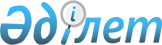 О распределении объемов тарифных квот на ввоз отдельных видов мяса между участниками внешнеэкономической деятельности на 2011 год (2 этап)Постановление Правительства Республики Казахстан от 22 апреля 2011 года № 435

      В соответствии с постановлением Правительства Республики Казахстан от 24 марта 2011 года № 269 "О некоторых вопросах распределения объемов тарифных квот на ввоз отдельных видов мяса" Правительство Республики Казахстан ПОСТАНОВЛЯЕТ:



      1. Утвердить прилагаемое распределение объемов тарифных квот между участниками внешнеэкономической деятельности на 2011 год (2 этап).



      2. Министерству иностранных дел Республики Казахстан в недельный срок уведомить Секретариат Интеграционного Комитета Евразийского экономического сообщества о принимаемых Правительством Республики Казахстан мерах регулирования внешнеторговой деятельности.



      3. Настоящее постановление вводится в действие со дня подписания и подлежит официальному опубликованию.      Премьер-Министр

      Республики Казахстан                       К. Масимов

Утверждено         

постановлением Правительства

Республики Казахстан     

от 22 апреля 2011 года № 435

                              Распределение

   объемов тарифных квот между участниками внешнеэкономической

                     деятельности на 2011 год (2 этап)
					© 2012. РГП на ПХВ «Институт законодательства и правовой информации Республики Казахстан» Министерства юстиции Республики Казахстан
				№ п/пНаименование участников ВЭДРНН уч-ка ВЭДтонн1234Мясо крупного рогатого скота, замороженное (Код ТН ВЭД 0202)Мясо крупного рогатого скота, замороженное (Код ТН ВЭД 0202)Мясо крупного рогатого скота, замороженное (Код ТН ВЭД 0202)Мясо крупного рогатого скота, замороженное (Код ТН ВЭД 0202)1Товарищество с ограниченной ответственностью

«Кублей»2718000045532 059,9512Товарищество с ограниченной ответственностью

«Фахрад»6004002361141 070,8853ИП «Агропродукт ЛТД» Султангалиев Асан

Мендибаевич271812413934458,4684ИП Сулейманов Жигерхан Девлетханович430110158050451,5995Товарищество с ограниченной ответственностью

«Орал Логистик»270100235356622,6536Товарищество с ограниченной ответственностью

«United Industries»600400520260330,7977Товарищество с ограниченной ответственностью

«Фирма «Рассвет»061800258789307,9298Товарищество с ограниченной ответственностью

«Заман-PVL»451500244239554,4689Совместное предприятие Товарищество с

ограниченной ответственностью «Класс Продукт»150900009128240,98110Товарищество с ограниченной ответственностью

«Etalim Group»620300298576437,16311Товарищество с ограниченной ответственностью

«Асадар»182700238227114,39212Товарищество с ограниченной ответственностью

«Семипалатинский мясокомбинат»18270021707065,00113Товарищество с ограниченной ответственностью

«Kazakhstan Commerce Group»60040054074947,43514Товарищество с ограниченной ответственностью

«Стерх»36180003573521,50615Товарищество с ограниченной ответственностью

«Constant-A»60070020739750,93216Товарищество с ограниченной ответственностью

«Unimpex»2701002355872,03417ИП Загуменнова О.Н.1510107451890,22318Товарищество с ограниченной ответственностью

«Golden fish ltd.»6004005317280,73019Товарищество с ограниченной ответственностью

«Ваол лтд»6009005844630,09320ИП «Astra» Кумекбаев Жандос Жумагазиевич6004118769030,36921Товарищество с ограниченной ответственностью

«Агора-М»06180022817114,52922Товарищество с ограниченной ответственностью

«Мясоперерабатывающее предприятие Жайык-ет»270100211403199,09423Товарищество с ограниченной ответственностью

«Опт Торг Company plus»391700222672162,49724Товарищество с ограниченной ответственностью

«Zaman»451500257638196,36425Товарищество с ограниченной ответственностью

«Алем трейд KZ»6003005629663,77026Товарищество с ограниченной ответственностью

«Кромэкспо-А»60040050381086,140ИТОГО7 500,0Свинина свежая, охлажденная или замороженная (Код ТН ВЭД 0203)Свинина свежая, охлажденная или замороженная (Код ТН ВЭД 0203)Свинина свежая, охлажденная или замороженная (Код ТН ВЭД 0203)Свинина свежая, охлажденная или замороженная (Код ТН ВЭД 0203)1Товарищество с ограниченной ответственностью

«Орал Логистик»2701002353561 481,531 2ИП «Агропродукт ЛТД» Султангалиев Асан

Мендибаевич271812413934759,9823Товарищество с ограниченной ответственностью

«Оптовая Компания»090500217222612,8174Товарищество с ограниченной ответственностью

«Фахрад»600400236114737,6395Товарищество с ограниченной ответственностью

«Etalim Group»620300298576249,3556ИП Трубин Николай Михайлович301211725531225,8427Товарищество с ограниченной ответственностью

«Беккер и К»600200026766143,4468Товарищество с ограниченной ответственностью

«Павлодарский Смак»45150024686372,3009Товарищество с ограниченной ответственностью

«Заман-PVL»45150024423975,27310Ахметова Любовь Арыстановна0618117227853,05311Совместное предприятие Товарищество с

ограниченной ответственностью «Класс Продукт»15090000912843,64712Товарищество с ограниченной ответственностью

«Артон-KZ»18270023770221,17513Товарищество с ограниченной ответственностью

«Zaman»45150025763851,12314Товарищество с ограниченной ответственностью

«Unimpex»27010023558717,30515ИП Звягинцев Виктор Александрович27181016381131,80616ИП Куатов Сагидулла Самигуллинович27181266069718,41817Товарищество с ограниченной ответственностью

«Стерх»3618000357356,55618Товарищество с ограниченной ответственностью

«Кублей»27180000455315,76319Бураканов Нурлан1510113574790,68420Товарищество с ограниченной ответственностью «Кромэкспо-А»600400503810982,284ИТОГО5 550,0Мясо и пищевые субпродукты домашней птицы, указанной в товарной позиции 0105,

свежие, охлажденные или замороженные (Код ТН ВЭД 0207)Мясо и пищевые субпродукты домашней птицы, указанной в товарной позиции 0105,

свежие, охлажденные или замороженные (Код ТН ВЭД 0207)Мясо и пищевые субпродукты домашней птицы, указанной в товарной позиции 0105,

свежие, охлажденные или замороженные (Код ТН ВЭД 0207)Мясо и пищевые субпродукты домашней птицы, указанной в товарной позиции 0105,

свежие, охлажденные или замороженные (Код ТН ВЭД 0207)1Товарищество с ограниченной ответственностью

«Орал Логистик»27010023535615 193,5002Товарищество с ограниченной ответственностью

«Фахрад»6004002361148 306,1273Товарищество с ограниченной ответственностью

«Фирма «Рассвет»0618002587898 187,7444Товарищество с ограниченной ответственностью

«Агора-М»0618002281713 984,6965Товарищество с ограниченной ответственностью

«АЛТА-ХХІ век»3917000746726 094,0296Товарищество с ограниченной ответственностью

«Опт Торг Company plus»3917002226723 500,5147Товарищество с ограниченной ответственностью

«Каскад LLC»4515002140623 131,2568Товарищество с ограниченной ответственностью

«Компания Айс Фуд Астана»6203003076344 774,4259Товарищество с ограниченной ответственностью

«Казпродукт-2030»3019002178162 808,90410Товарищество с ограниченной ответственностью

«Улан-Б»5821002714403 600,98711Товарищество с ограниченной ответственностью

«Заман-PVL»4515002442391 948,87212Товарищество с ограниченной ответственностью

«Алмас-2000»3019002115813 594,68313Товарищество с ограниченной ответственностью

«Торговый дом Казрос-II»6009001633771 011,94414Товарищество с ограниченной ответственностью

«ПродСервисАктобе»0618002848541 357,39815Товарищество с ограниченной ответственностью

«Голд Фрейк»6007006108101 708,88416Товарищество с ограниченной ответственностью

«Хладоленд»2701002198592 287,38317Товарищество с ограниченной ответственностью

«Оптовая Компания»090500217222837,79118Товарищество с ограниченной ответственностью

«Фрост Ко»5821002597561 276,29819ИП «Агропродукт ЛТД» Султангалиев Асан

Мендибаевич2718124139341 142,57320Товарищество с ограниченной ответственностью

«Береке»3020000636231 432,17121Товарищество с ограниченной ответственностью

«КРОМЭКСПО-А»600400503810397,45422Мамешев Рахим Рахатович061811124557515,79823Товарищество с ограниченной ответственностью

«Meat team»600500578497524,77024Товарищество с ограниченной ответственностью

«Престиж»600700184636927,07425Товарищество с ограниченной ответственностью

«Санылау»451500255616594,71226Товарищество с ограниченной ответственностью

«Талапкер плюс»061800279110396,76827Товарищество с ограниченной ответственностью

«Zaman»451500257638365,74728ИП Сулейманов Жигерхан Девлетханович430110158050448,70729Товарищество с ограниченной ответственностью

«АктауИнвестКурылыс 1»430100252482349,60330Товарищество с ограниченной ответственностью

«Стерх»361800035735308,10131Товарищество с ограниченной ответственностью

«Рид-Актау»430600020072226,44132ИП Звягинцев Виктор Александрович27181016381173,30333Товарищество с ограниченной ответственностью

«The Caspian international restaurants company»60070058775781,91034Товарищество с ограниченной ответственностью

«Кублей»2718000045537,01535Алматинский областной филиал Товарищества с

ограниченной ответственностью СКГП «Interfood»0909000217504,53136СП Товарищество с ограниченной

ответственностью «Класс Продукт»1509000091288,25037Товарищество с ограниченной ответственностью

«Golden fish ltd.»6004005317284,97238ЧП Грушкевич Светлана Степановна4306106313010,38239Бураканов Нурлан1510113574790,38040Товарищество с ограниченной ответственностью

СКГП «Interfood»6009001469162,49341Салихов А.Д.1503100156310,12342Товарищество с ограниченной ответственностью

«Компания Домино»03140015267388,53543Товарищество с ограниченной ответственностью

«Мясоперерабатывающее предприятие Жайык-ет»27010021140379,58444Товарищество с ограниченной ответственностью

«Табигат-Сервис Д»600400511570842,27945Товарищество с ограниченной ответственностью

«Намыс Асан групп»39170026022410,36346Товарищество с ограниченной ответственностью

«Актау-Бекнур-Компани»43010026100847,58647ИП Нусипова Турсынжамал Камзабековна60031862537212,938ИТОГО82 500,0